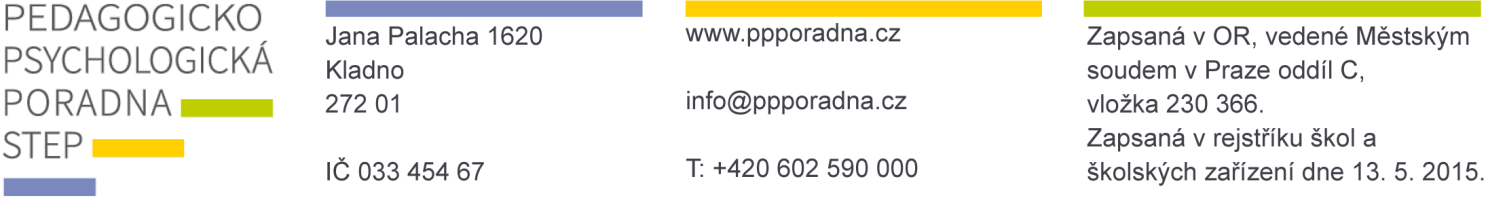 QUESTIONNAIRE for the purposes of pedagogical-psychological evaluation – PRESCHOOLERSDear parents and teachers,Thank you for entrusting your child or student to the care of the Pedagogical-Psychological Counselling Centre STEP. Please fill in this short questionnaire providing us with basic information concerning the character or status of the child’s issues before our clinical evaluation (consultation).Why did you come to PPP STEP?	a general evaluation of preschool development (such as speech, graphomotor skills, etc.)      	a school readiness evaluation      	the child’s behavioural problems      	evaluation of conspicuous behaviour or atypical concerns with the child (such as nervousness, sadness, not fitting in with the group, stereotypical behaviours, etc.)      	other issues:     this evaluation is for a second opinion and the child has been evaluated somewhere else (please briefly describe any relevant diagnosis or conclusions, provide an approximate date and the location of the previous evaluation): For cases of school readiness or behavioural problems in kindergarten, we ask the kindergarten to provide the following additional information about the child:Child’s name:Date of birth:Kindergarten:Parent contact:phone:email:Motor skills:	Fine motor skills:    high dexterity    manually capable    no conspicuous issues    unsure, but manages    lively	    needs assistance    fidgety	    significant problems    hot-headed    slow    lowered motor skills    significant motor problemsSelf-care:	Self-care:	Capabilities:Capabilities:    independent    independent    washing    washing    relatively quick    relatively quick    utensils    utensils    slow    slow    undressing, dressing    undressing, dressing    needs assistance	    needs assistance	Graphomotor skills:Grasp:    correct    occasionally incorrect    occasionally incorrect    occasionally incorrect    incorrectLaterality:    prefers the right hand    prefers the left hand    prefers the left hand    prefers the left hand    ambidextrous/alternates handsInterests:    likes drawing	    doesn’t like drawing    doesn’t like drawing    doesn’t like drawingDrawing ability:    very good    appropriate    appropriate    appropriate    simple    rich in content, but not well executed    rich in content, but not well executed    rich in content, but not well executed    rich in content, but not well executedCommunication skills:    conversational    takes a while to answer    always ready    tongue-tied    may search for the right wordsdoes not search out conversation:    with children    with adultsComprehension:    understands very well    has difficulties understanding    sometimes needs things explained again    sometimes needs things explained againReciting nursery rhymes:Reciting nursery rhymes:    precise    is shy    independent    imprecise recollection    not shy    needs helpSpeech defects:    speaks clearly    regular dyslalia    stammering    speech difficult to understandBehavioural expression:Reactions to instructions:    appropriate    sometimes cries, regretful    sometimes angry, gets mad    sometimes aggressiveEmotional expression:    appropriate to the situation    appropriate to the situation    fluctuates    unsure    introverted    often tearful    provoking    defiant    impulsive    often aggressive    significant behavioural problemsSocial and work maturity:Contact:    is active    waits for others to take the initiative    waits for others to take the initiative    unsure    reclusive    timidParticipation in games:    considerate    will share toys    often interrupts    often spoils the game    takes less of a part in games with children    takes less of a part in games with childrenPosition in the group:    well liked    well respected    less popular    tends to be outside the group    is sometimes bulliedDirected activities:    concentrates    perseveres with an activity    tends not to take part    less concentrated    only manages short periods    does not persevere in directed activitiesKindergarten’s school readiness opinion:   Is provided with a pedagogical support plan:YES                              NOUtilises an individual educational plan:YES                              NOIf a pedagogical support plan or an individual educational plan are being used, please attach it and provide a brief evaluation of its progress.If a pedagogical support plan or an individual educational plan are being used, please attach it and provide a brief evaluation of its progress.In Kladno on:signature of kindergarten teacher or headteachersignature of the child’s legal guardian